Fiche d’inscription au POT-AU-FAB 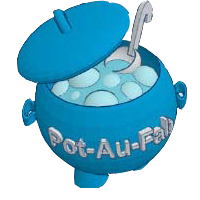 Le Pot-Au-Fab est un projet de découverte de l’environnement Fablab (Laboratoire de Fabrication Numérique). Il s’adresse aux jeunes de 18 à 25 ans, curieux de découvrir les pratiques de la création numérique à travers un projet collectif, l’utilisation d’outils et de machines innovantes (imprimantes 3D, Découpeuse Vinyle, scanner 3D, Arduino…) et leur utilisation dans un cadre professionnel. Il s’adresse également aux jeunes de 18 à 25 ans souhaitant participer à la communication sur le  projet (site, réseaux sociaux, photo, vidéo…)Pour de plus ample information sur le Po-Au-Fab, consulter la  présentation jointe et le site Web :  http://potaufab.fr/Chaque Pot-Au-Fab accueille 12 participants, dont 2 sur la partie communication pendant une durée de 3 semaines consécutives3 sessions sont prévues sur l’année 2016/2017Session 1 : du 4 novembre au 25 novembre 2016Session 2 : du 6 mars au 24 mars 2017Session 3 : du 12 au 30 juin 2017Un participant peut s’inscrire sur une session et il lui sera proposé de participer en tant que Fabmanager aux sessions suivantes s’il le souhaite (dans la limite des places disponibles)Le Pot-Au-Fab peut s’effectuer dans le cadre d’un stage conventionné avec l’école ou l’organisme encadrant. Dans ce cas une convention de stage sera établie entre les différentes structures.Prérequis : Connaitre les bases de l’utilisation d’un ordinateur (clavier/souris/internet)Motivation et sensibilité à la création numérique et / ou à la communication Appétence pour le travail en groupeComprendre et parler le  français (même basique)Capacité à s’engager sur un projet de trois semainesAccepter de figurer sur les documents de communication du Pot-Au-Fab (site Web, Facebook, Instagram…)Renseignement participantSession choisie par ordre de préférence :Sur le groupe de travail : 	 Fablab		 CommunicationSur les sessions Nom :Prénom :Date de naissance :Adresse :Téléphone :Adresse mail (en majuscule) :En m’inscrivant, je m’engage à suivre l’activité Pot-Au-Fab sur 3 semaines, à être présent et ponctuel de sorte que le travail de groupe se déroule dans des conditions optimales pour tous.(Marquer Lu et Approuvé + signature)Demande d’autorisation d’utilisation de l’image s’une personneJe soussigné :Demeurant : Autorise les structures porteuses du projet à utiliser et diffuser à titre gratuit et non exclusifs des photographies me représentant, réalisées lors des sessions Pot-Au-Fab ainsi qu’à exploiter ces fichiers, en partie ou en totalité, à des fins de diffusion et de communication du projet.Les photographies susmentionnées sont susceptibles d’être reproduite sur les supports suivants :Site du Pot-Au-FabCompte Facebook du Pot-Au-FabCompte Instagram du Pot-Au-FabFait à		Le						En deux exemplairesSignatureLes 3 feuillets de ce dossier d’inscriptions sont à retourner par mail complétées et signées àcecilelefebvre.csbv@gmail.comChoix 1Choix 2Choix 3